LOYOLA COLLEGE (AUTONOMOUS), CHENNAI – 600 034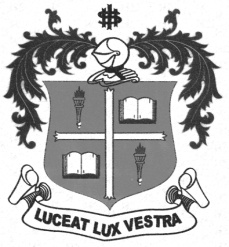 B.A. DEGREE EXAMINATION – SOCIOLOGYFIFTH SEMESTER – NOVEMBER 2012SO 5500 - RESEARCH METHODS & STATISTICS                 Date : 01/11/2012 	Dept. No.	        Max. : 100 Marks                 Time : 9:00 - 12:00 PART – AAnswer the following questions in 30 words:    					      (10x2=20 Marks)Mention any four types of social research.List down any two aims of social research.Define Hypothesis .What is Independent variable?What is Research Design?Write a short note on operationalization.What do you mean by pre-test?Write a note on primary sources of data.Write the formula for median.What are measures of central tendency?PART– BAnswer any FIVE questions in about 300 words each:		                    (5x8=40 marks)Highlight the characteristics of scientific social research.Explain concept, construct.Elucidate the various sources of selecting research topic.Draw the guidelines for framing questionnaire.Examine the process of interviewing.Explain the various types of time based research.Bring out the significance of defining the  research problem. PART – CAnswer any TWO questions in about 1200 words each:		                    (2x20= 40 marks)Define social research. Describe the various steps in social research.Define interview. Discuss the characteristics, types and limitations of interview.Discuss the characteristics of a good hypothesis, and enumerate various types of hypothesis.Calculate Arithmetic Mean, Median and Mode for the frequency distribution given below:$$$$$$$VariablesFrequencyVariablesFrequency10-15735-403415-201240-453620-252145-501825-302250-551130-351755-609